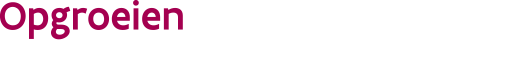 //////////////////////////////////////////////////////////////////////////////////////////////////////////////////////////////////
Waarvoor dient de verklaring?
De Europese Richtlijn 2005/36/EG bepaalt dat een verklaring vereist is om in Vlaanderen tijdelijk en incidenteel te kunnen werken als kinderbegeleider of verantwoordelijke in de kinderopvang vanuit een Europese vestiging (28 lidstaten, Zwitserland, Noorwegen, IJsland en Liechtenstein).Je kan de verklaring met alle mogelijke middelen indienen. Je bent dus niet verplicht dit document te gebruiken.Geldigheidsduur verklaring?
Een verklaring is één jaar geldigWaar kan je terecht voor meer informatie?
Voor meer informatie kan je terecht op de website van Opgroeien en via mail ko.centrum@kindengezin.beAan wie bezorg je de aanvraag?
Bezorg het volledig ingevulde en ondertekende formulier via e-mail aan ko.centrum@kindengezin.be//////////////////////////////////////////////////////////////////////////////////////////////////////////////////////////////////IdentificatiegegevensVul je persoonlijke gegevens in.Vul je persoonlijke gegevens in.Vul je persoonlijke gegevens in.Vul je persoonlijke gegevens in.Vul je persoonlijke gegevens in.Vul je persoonlijke gegevens in.Vul je persoonlijke gegevens in.Vul je persoonlijke gegevens in.naamvoornaamgeboortedatumdagmaandjaargeboorteplaats en landnationaliteitadres: straat en nummeradres: postn° en gemeente telefoonnummere-mailadresSituering Situering Situering Situering Betreft het een eerste verklaring of een hernieuwing?Betreft het een eerste verklaring of een hernieuwing?Betreft het een eerste verklaring of een hernieuwing?Het betreft een eerste verklaring in BelgiëHet betreft een eerste verklaring in BelgiëHet betreft geen eerste verklaring, maar de vorige verklaring werd niet bezorgd aan Opgroeien, het agentschap waar Kind en Gezin toe behoort.
Vermeld aan welke organisatie je de vorige verklaring bezorgde:Het betreft geen eerste verklaring, maar de vorige verklaring werd niet bezorgd aan Opgroeien, het agentschap waar Kind en Gezin toe behoort.
Vermeld aan welke organisatie je de vorige verklaring bezorgde:Het betreft geen eerste verklaring, er werd al eerder een verklaring bezorgd aan Opgroeien, het agentschap waar Kind en Gezin toe behoort.
Het betreft volgende vernieuwing:Het betreft geen eerste verklaring, er werd al eerder een verklaring bezorgd aan Opgroeien, het agentschap waar Kind en Gezin toe behoort.
Het betreft volgende vernieuwing:Een vernieuwing van de verklaring zonder dat er wijzigingen zijn ten opzicht van de vorige verklaring. 
Ga in dit geval verder naar de ondertekening.Een vernieuwing van de verklaring naar aanleiding van wijzigingen in de gegevens. 
Vul in dit geval de verdere verklaring in en voeg de documenten toe waarvoor er wijzigingen zijn.Beroep Voor welk beroep ben je in de lidstaat van oorsprong op wettige wijze gevestigd?Voor welk beroep ben je in de lidstaat van oorsprong op wettige wijze gevestigd?Voor welk beroep ben je in de lidstaat van oorsprong op wettige wijze gevestigd?Kinderbegeleider Verantwoordelijke Voor welk beroep dien je een verklaring in?Voor welk beroep dien je een verklaring in?Voor welk beroep dien je een verklaring in?Kinderbegeleider baby’s en peutersVerantwoordelijke voor maximaal 18 vergunde plaatsenVerantwoordelijke voor meer dan 18 vergunde plaatsenAansprakelijkheidsverzekeringVul de gegevens in van je professionele aansprakelijkheidsverzekering.Vul de gegevens in van je professionele aansprakelijkheidsverzekering.Vul de gegevens in van je professionele aansprakelijkheidsverzekering.Naam van de verzekeringsmaatschappijNaam van de verzekeringsmaatschappijPolisnummerPolisnummerVereiste documentenVoeg volgende documenten bij de aanvraag en kruis aanVoeg volgende documenten bij de aanvraag en kruis aanEen nationaliteitsbewijs, bv een kopie van je identiteitskaart, paspoortEen bewijs van je beroepskwalificatieAls het beroep in je land van oorsprong niet gereglementeerd is: een bewijs dat je in de 10 voorgaande jaren minstens 1 jaar gewerkt hebt als kinderbegeleider/verantwoordelijkeEen attest waaruit blijkt dat je in de lidstaat van vestiging op wettige wijze gevestigd bent om er als verantwoordelijke of als kinderbegeleider te werkenEen attest waarin wordt bevestigd dat je geen tijdelijk of permanent beroepsverbod hebt en je nooit strafrechtelijk veroordeeld bentVerklaring op erewoord en ondertekeningIk verklaar dat ik dit formulier naar waarheid heb ingevuld en dat de bijgevoegde documenten aan mij zijn uitgereikt in het land van oorsprong volgens de daar geldende regeling.Ik verklaar dat ik dit formulier naar waarheid heb ingevuld en dat de bijgevoegde documenten aan mij zijn uitgereikt in het land van oorsprong volgens de daar geldende regeling.Ik verklaar dat ik dit formulier naar waarheid heb ingevuld en dat de bijgevoegde documenten aan mij zijn uitgereikt in het land van oorsprong volgens de daar geldende regeling.Ik verklaar dat ik dit formulier naar waarheid heb ingevuld en dat de bijgevoegde documenten aan mij zijn uitgereikt in het land van oorsprong volgens de daar geldende regeling.Ik verklaar dat ik dit formulier naar waarheid heb ingevuld en dat de bijgevoegde documenten aan mij zijn uitgereikt in het land van oorsprong volgens de daar geldende regeling.Ik verklaar dat ik dit formulier naar waarheid heb ingevuld en dat de bijgevoegde documenten aan mij zijn uitgereikt in het land van oorsprong volgens de daar geldende regeling.Ik verklaar dat ik dit formulier naar waarheid heb ingevuld en dat de bijgevoegde documenten aan mij zijn uitgereikt in het land van oorsprong volgens de daar geldende regeling.Ik verklaar dat ik dit formulier naar waarheid heb ingevuld en dat de bijgevoegde documenten aan mij zijn uitgereikt in het land van oorsprong volgens de daar geldende regeling.datumdagmaandjaarhandtekeningvoor- en achternaam